2023-2024 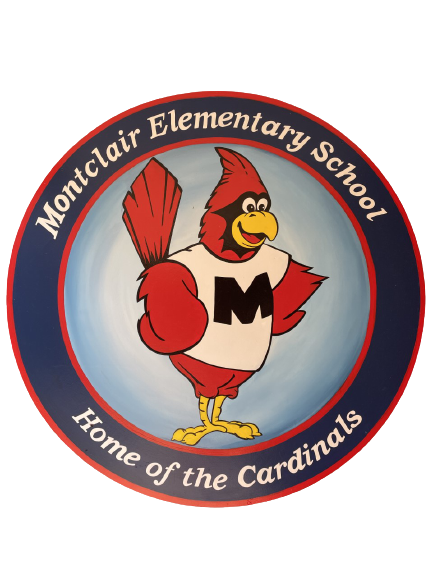 School Supply ListSecond GradeWelcome to second grade. We hope your summer is filled with fun and good books. We are so excited to meet you and cannot wait for the school year to begin!3 boxes of crayons2 packs of glue sticks1 pair of blunt tip scissors2 plastic prong folders 2 packs of fine point black dry erase markers2 packs of pre-sharpened pencils4 composition notebooks (not spiral)            1 black, 1 green, & 2 colors of your choicePlastic Pencil BoxDonations:Gallon Sized BagsSandwich size bagsTissuesAny additional supplies from the list above